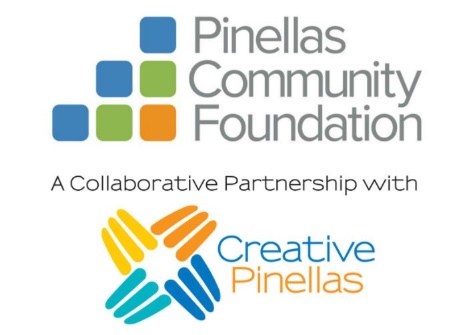 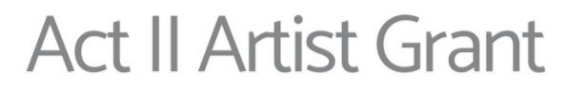 Program GuidelinesABOUT THE GRANTThe Pinellas Community Foundation Act II Artist Grant seeks to assist in the recognition and support of artists aged 60+ who embody the practice of aging in place and, through their creative work, inspire other artists and art lovers and help to make Pinellas County a vibrant arts and cultural destination. Through a partnership with Creative Pinellas, the Pinellas Community Foundation is offering four (4) grants of $2,000 each for a total of $8,000. The focus of the grant funding will be toward the creation of original artwork that explores the concept of aging: emotionally, intellectually and physically.Artwork created as part of the Act II Grant does not have to be representational; it can be an abstract, experimental, or theoretical concept as long as it addresses the vitality or vulnerability of aging. Work created during the grant period will be exhibited and/or performed at the Pinellas Community Foundation Annual Meeting in February 2019.Work will be accepted in the following disciplines:ChoreographyMedia ArtsMusic CompositionTheatre/Musical TheatreVisual ArtsInterdisciplinaryAct II Artist Grant recipients are also eligible to receive professional support from Creative Pinellas through the Arts Business Incubator’s programs and workshops. In addition, all applicants will have access to free, or discounted, tuition to development seminars hosted by Creative Pinellas and its program partners.ABOUT THE ORGANIZATIONSThe Pinellas Community Foundation (PCF) is the only charitable organization of its kind dedicated to perpetually enhancing the lives of every Pinellas County resident. For more than a half-century, the PCF has supported more than 130 charitable agencies pursue their mission of benefiting our citizens. Creative Pinellas is the state-designated Local Arts Agency with the mission to facilitate a vibrant, integrated, collaborative and sustainable Pinellas County Arts Community. The organization supports artists, arts organizations and the creative community through programs and activities that focus on education, collaboration, marketing, promotion and support, including grant programs focused on the long-term awareness and evolution of Pinellas County as an arts and culture destination.GRANT PROCESS TIMELINEApplications Open and Online FAQ Support: May 7 – June 11, 2018For general questions and support, contact christopher.hubbard@creativepinellas.org or (727) 582-2242For technical and online application support, contact support@fluidreview.com Artist Grant Workshop: May 31, 2018 (6:00pm – 8:00pm) and June 2, 2018 (1:00pm – 3:00pm)Creative Pinellas Offices, 12211 Walsingham Rd. Largo, FLThis interactive workshop allows artist applicants to ask Creative Pinellas questions about all aspects of the grant process, including applications, scoring and review.Application Deadline: 11:59pm (EDT) Monday, June 11, 2018 – NO EXCEPTIONS WILL BE MADEIt is highly recommended that you complete your application process no later than noon on June 11, 2018 to ensure proper time to submit your application.Panel Review: Week of June 25, 2018During this time, applications will be reviewed and scored by a panel of artists, art administrators and community leaders.Grant Funding Period: July 16, 2018 – Early 4, 2019Grant recipients will be expected to complete their grant activities and production of new work. Recipients must submit their final invoice within ten (10) days after the end of the funding period, or by Early 14, 2019.Pinellas Community Foundation Annual Meeting: Early 2019Grant recipients will be expected to present, perform and/or accompany their work at the annual Pinellas Community Foundation to be held in early 2019.ELIGIBILITYTo be considered eligible to apply for the Act II Artist Grants Program, an applicant:Must be a current resident of Pinellas County for at least one (1) year prior to June 11, 2018, and must agree to maintain their residency for the duration of the grant award period;Must be at least 60 years of age or older;Must submit a completed online application and all required support documents*.For the purposes of this grant, an Act II artist is defined as someone who:Has a body of work that demonstrates a commitment to their discipline, genre or media;Is actively “following their muse;”Is willing to have their work be evaluated by a panel of arts professionals for the purpose of this grant;Is able to create original work to be displayed or performed at the Pinellas Community Foundation annual meeting;If the work is performance based and requires performers, the grantee will need to make arrangements and provide performers for the event;If the work is visual, the grantee will need to make arrangements and provide show-ready work 14 days prior to the event.Artist partnerships may apply for this grant. A partnership is defined as a relationship in which all artists contribute equally to the creation of an original artwork. A collaboration differs from a partnership and is defined as a relationship in which a primary artist receives support from various agents and individuals who do not equally contribute to the creation of an original work.Applicants may only submit one (1) application per grant.*To be considered eligible applicants must submit all required samples of work in their appropriate discipline(s) as described within the application guidelines. Samples of work must be original and authentic representations of the applicant’s body of work.APPLICATION MATERIALSThe following materials, and specific disciplinary samples, will be required for an applicant’s application to be considered complete. Incomplete applications will not be accepted or evaluated.Online application with all relevant questions answeredArtist biographyWork samples with relevant details such as: title, medium, date of creation, exhibition, etc.Support materialsProof of residencyDiscipline-specific work sample requirements and (required format):Work samples submitted for review must be original expressions of the applicant’s work. The applicant must be the primary artist behind the work unless part of a partnership or collaboration and noted as such.Choreography or Media Arts film/video (.mp4)One to four (1-4) completed original works or excerpts featuring the strongest portion of original work with a combined length of no longer than ten (10) minutes total.Music Composition or Media Arts audio (.mp3)One to four (1-4) completed original works, or excerpts of original work featuring the strongest portion of the work, with a combined length of no longer than ten (10) minutes total.Playwriting or Screenwriting (.pdf)Completed original work, or excerpts of original work featuring the strongest portion of the work, no longer than twenty (20) page. Include a synopsis or outline of the work in total. Photocopies from books, circulars, collections, or journals will not be accepted.Theatre or Musical Theatre (.mp4)One to two (1-2) completed original works, or excerpts of original work featuring the strongest portion of the work, with a combined length of no longer than ten (10) minutes total. Visual Art or Media Arts (.jpg)Six to eight (6-8) images of completed original work with a combined density of no more than sixteen megabytes (16MB).Support Materials:From one (1) to five (5) total of a combination of brochures, programs, news articles, letters of recommendation, testimonials, etc. Support materials provide the panel reviewers with context into an applicant’s community presence and engagement beyond the sole creation of new work. When possible, it is preferred that any materials are as close to the original as possible (no copies of copies of copies).REVIEW AND SCORINGCreative Pinellas and Pinellas Community Foundation staff will review all applications for eligibility and completeness and will advance eligible applications for panel review. Scoring will be conducted by a panel of artists, art administrators and community leaders. Scores will range from 1 to 100 and will be divided into three (3) categories:Artistic Excellence and Quality of Work (30 points)Artistic merit in the applicant’s chosen discipline. Applicants will be evaluated on the demonstration of technique and skill in the artistic process. Quality and diversity of work samples.Record of Artistic Activity, Achievements and/or Engagement (30 points)Evidence that the applicant’s work reflects serious engagement with their chosen discipline. Applicants will be evaluated on their commitment to produce high-quality artwork; an on activities that demonstrate their desire to grow as an artist and to contribute to the artistic dialogue.Community Impact and Demonstration of Aging in Place (40 points)The applicant’s demonstration of either past contributions to their discipline and the overall art community, including their ability to create stimulating, meaningful and artful experiences for their audience and a clear demonstration of the themes and qualities of the Aging in Place Initiative -or- their potential ability to tap into their skills, expertise and experience to address the issues and concerns relevant to the Aging in Place Initiative.Grants will be recommended for funding by highest score and descending until the use of all available funding has been determined.GRANTEE ACTIVITIESAs the purpose of the Act II Artist Grants Program is to provide recipients with funding towards the production of new work directly related to the themes and qualities of the Aging in Place Initiative, to be exhibited and/or performed at the Pinellas Community Foundation Annual Meeting in early 2019, Creative Pinellas and the Pinellas Community Foundation have developed several required and optional opportunities for grantees to develop and expand their audience.Production (required activity):Each grant recipient will agree to produce a finite number of artworks in an amount appropriate to their discipline. This amount will be mutually agreed upon between the recipient and Creative Pinellas within thirty (30) days of the grant award. These artworks will be exhibited and/or performed at the culmination of the grant award period. Grantees are expected to provide a status update on their progress in creating new work in December 2018. In addition, Creative Pinellas staff will check in with grantees throughout the grant award period to ensure that the program is proceeding on schedule.Public Exhibition and/or Performance (required activity):Participation in an Act II Artists exhibition, to be held at the site of the Pinellas Community Foundation Annual Meeting, to be tentatively held in Early 2019. Recipients will be expected to exhibit and/or perform their work during the course of the Annual Meeting. Artists in musical and theatrical disciplines will be expected to arrange for any support and collaborative artists necessary to the performance of their work.Reporting and invoicing (required activity):Grant recipients will be required to complete a Post-Grant Report, which provides an accounting of expenditures and details the activities conducted over the course of the grant funding period. Grantees must also provide Creative Pinellas (on behalf of the Pinellas Community Foundation) with both an initial and final invoice for the payment of grant funds.Blogging (optional activity):Each grant recipient will have the option to actively blog on their own co-branded webpage, provided and supported by Creative Pinellas. Blog posts can be a combination of the written word and photographs, videos or recordings. Blogging has been proven to be an effective means of building the awareness and reputation of participating artists on the local, regional, national and international level. Grantees participating through blogging are urged to not “give too much away” with regard to their grant-specific work, leaving the full unveiling for the Pinellas Community Foundation’s annual meeting in early 2019.Other Media (optional activity):Interviews with artists and other articles may be featured in organization programs such as the Conversations in Art + Innovations series and Arts In podcasts, organization and partner publications, both online and in print, such as arts maps, articles, brochures, web and mobile apps, and other opportunities as they arise.CREDITS AND MARKETINGRecipients will be expected to share all public event and exhibition announcements with Creative Pinellas and the Pinellas Community Foundation over the course of the grant funding period. Any press releases, publications, programs, interviews, and any audio or video materials created during the grant funding period must include the following credit:“Produced with the support of the Pinellas Community Foundation and in partnership with Creative Pinellas.”Marketing and promotional materials produced within the grant period must feature the Pinellas Community Foundation and the Creative Pinellas logos in a prominent location. Credit text must be the same font size as other recognized sponsors and organizations. The recipient’s website, if applicable, must include a Pinellas Community Foundation and Creative Pinellas logos that links to the organization’s website.FUNDING POLICY AND DISCLAIMERCreative Pinellas is committed to reaching all segments of Pinellas County’s population through its support of a wide variety of artistic disciplines. Act II Artist Grants are awarded on a competitive basis and evaluated by a panel of artists, art administrators and community leaders. Funding for this, and all grants offered by Creative Pinellas and in partnership with the Pinellas Community Foundation, is contingent on available funding and the decision of the panel, Pinellas Community Foundation board and staff, and Creative Pinellas staff, to fund the program and recommended grants. Creative Pinellas, acting in partnership with the Pinellas Community Foundation, reserves the right to modify, cancel or suspend the grant process at any time.Funding will be withheld if the grant recipient does not meet the necessary activities, requirements for crediting the grant sponsors and partner agencies, and the completion of required reports and invoicing as agreed to by the recipient’s acceptance of the Act II Artist Grants funding. If a recipient accepts grant funding and is found negligent in their required activities and responsibilities, their funding will be terminated, and if feasible, awarded to the next-highest scoring applicant.Applicants who receive any funding directly from the Pinellas Community Foundation are not eligible to receive Act II Artist Grants funding.Creative Pinellas, on behalf of the Pinellas Community Foundation, encourages applicants concerned with their tax and liability status to consult with their accountant or financial planner. QUESTIONS?If you have questions regarding any portion of the Act II Artist Grants Program, please contact Christopher Hubbard at christopher.hubbard@creativepinellas.org or at (727) 582-2242.